American Chemical SocietyCentral Massachusetts Section MeetingThursday, February 29th 2024Fitchburg State UniversitySynergizing Phenotypic and Structure-Based Strategies in Infectious Disease Drug DiscoveryLori Ferrins, Ph.D.Research Associate Professor  Neglected Diseases LaboratoryDepartment of Chemistry and Chemical BiologyNortheastern University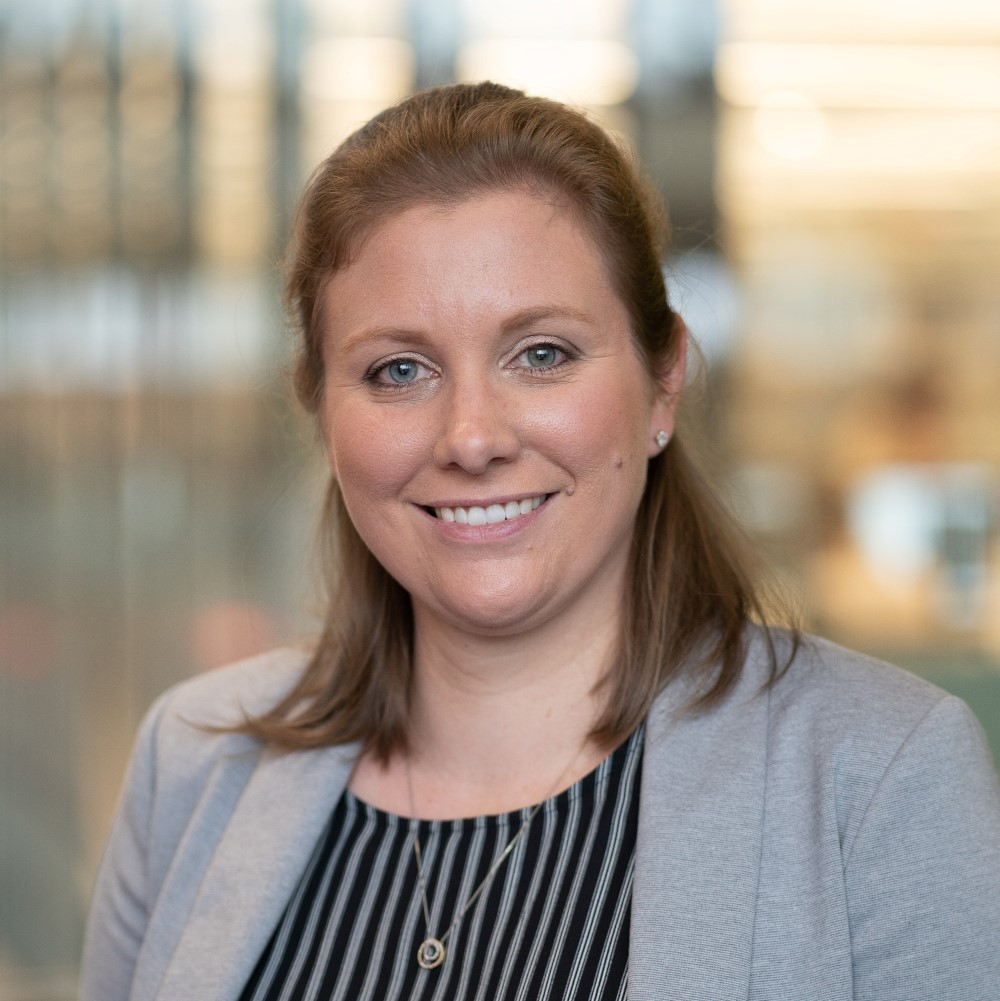 5:30 PM Social hour and Dinner3rd floor lobby, SCI 314 and SC1 311Antonucci Science Center6:30 PMRecognition of our CMSACS Outreach Volunteer of the year 2023, Karen KowlzanSeminarScience Lecture Hall (SCI 211)Abstract of talk: There is a symbiotic relationship between phenotypic and structure-based medicinal chemistry optimization strategies within the realm of rare and neglected disease drug discovery. Phenotypic screening, recognized for its target-agnostic nature, has historically unveiled more first-in-class drugs, while target-based screening has excelled in producing best-in-class drugs. The overarching objective of both is to identify compounds that elicit specific cellular responses, bind selectively to proteins, and minimize potential off-target toxicities, thereby advancing the understanding and application of innovative approaches in drug discovery for these diseases. With a lack of validated targets for many pathogens responsible for rare and neglected diseases, there is a need for both approaches and the lessons learned from two optimization campaigns will be presented to demonstrate our approach. The first, driven solely by phenotypic screening, implicated a kinase as a putative target. The second, integrated both phenotypic and structure-based approaches, leading to a holistic process where selectivity, potency, and drug-like properties could be optimized rationally. Directions: https://www.fitchburgstate.edu/about/maps-and-directionsParking: Available on upper and lower Weston Parking lot (https://www.fitchburgstate.edu/campus-life/campus-services/parking-services)Antonucci Science Center is building across the street (333 North Street)RSVP with dinner preference: https://docs.google.com/forms/d/1UpO9fdb-gjAquc9l8R9-RHV5C682sQHJEIeIiLzbuhs/edit